НАЦІОНАЛЬНА АКАДЕМІЯ ПЕДАГОГІЧНИХ НАУК УКРАЇНИДЕРЖАВНИЙ ЗАКЛАД ВИЩОЇ ОСВІТИ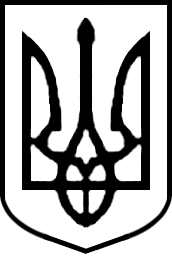 «УНІВЕРСИТЕТ МЕНЕДЖМЕНТУ ОСВІТИ»Індивідуальний план роботи докторантаПрізвище, ім’я, по-батькові ________________________________________________ Спеціальність____________________________________________________________ ________________________________________________________________________Тема дисертаційного дослідження   _________________________________________________________________________________________________________________________________________________________________________________________________________________________________________________________________________________________________________________________________________Затверджена на засіданні вченої ради УМО ___________________________________________________________________________________________________________Затверджена на засіданні Міжвідомчої ради з координації наукових досліджень у галузі педагогіки та психології НАПН України_________________________________________________________________________________________________________Науковий консультант_____________________________________________________________________________________________________________________________________________________________________________________________________________________________________________________________________________Підпис наукового консультанта________________________________________________________________________ПОЯСНЮВАЛЬНА ЗАПИСКА ДО ВИБОРУ ТЕМИ ДИСЕРТАЦІЙНОГО ДОСЛІДЖЕННЯ___________________________________________________________________________________________________________________________________________________________________________________________________________________________________________________________________________________________________________________________________________________________________________________________________________________________________________________________________________________________________________________________________________________________________________________________________________________________________________________________________________________________________________________________________________________________________________________________________________________________________________________________________________________________________________________________________________________________________________________________________________________________________________________________________________________________________________________________________________________________________________________________________________________________________________________________________________________________________________________________________________________________________________________________________________________________________________________________________________________________________________________________________________________________________________________________________________________________________________________________________________________________________________________________________________________________________________________________________________________________________________________________________________________________________________________________________________________________________________________________________________________________________________________________________________________________________________________________________________________________________________________________________________________________________________________________________________________________________________________________________________________________________________________________________________________________________________________________________________________________________________________________________________________________________________________________________________________________________________________________________________________________________________________________________________________________________________________________________________________________________________________________________________________________________________________________________________________________________________________________________________________________________________________________________________________________________________________________________________________________________________________________________________________________________________________________________________________________________________________________________________________Докторант                     ________________________________________________________Науковий консультант________________________________________________________ЗАТВЕРДЖУЮГолова вченої ради ДЗВО «УМО»______________М.О. Кириченко«__»_____________20___ р.ЗАГАЛЬНИЙ ПЛАН ВИКОНАННЯ ДОСЛІДЖЕННЯДокторант_                  _________________________«_____»________________20__р.Науковий консультант_________________________«_____»________________20__р.Робочий план  І  року підготовкиПублікація монографії та статей за результатами дисертаційного дослідженняДокторант_                  _________________________«_____»________________20__р.Науковий консультант_________________________«_____»________________20__р.Висновок кафедри___________________________________________________________Зав.кафедри______________________                “___”__________ 20____ рікАтестований (а)  рішенням Вченої ради УМО , протокол № __ від «____»________20____р. та переведений (а) на наступний рік навчання. Робочий план ІІ року підготовкиПублікація монографії та статей за результатами дисертаційного дослідженняДокторант_                  _________________________«_____»________________20__р.Науковий консультант_________________________«_____»________________20__р.Висновок кафедри_________________________________________________Зав.кафедри______________________                “___”__________ 20____ рікАтестований (а)  рішенням Вченої ради УМО , протокол № __ від «____»________20____р. та переведений (а) на наступний рік навчання. ВІДМІТКА ПРО ВИКОНАННЯ ІНДИВІДУАЛЬНОГО ПЛАНУ ДОКТОРАНТАВисновок наукового консультанта________________________________________________________________________________________________________________________________________________________________________________________________ __________________________________________________________________________ __________________________________________________________________________ Підпис наукового консультанта  ___________________________Висновок кафедри: Докторант_______________________________________________________________________________________________________________________________________________________________________________________________________ ___________________________________________________________________________         (повністю виконав, виконав частково, не виконав індивідуальний план роботи) Зав.кафедри _____________________________________________                                 (ПІБ, підпис) Атестований (а)  рішенням Вченої ради УМО , протокол № __ від «____»________20____р. та переведений (а) на наступний рік навчання. Попередній захист наукового дослідження відбувся на кафедрі _______________________ _____________________________________________________________________________  «______» _______________  20___ р. з рекомендацією _____________________________________________________________                                      (доопрацювати, подати до спеціалізованої вченої ради) Зав. кафедри___________________________                           «_____»____________20__ р.                                  (ПІБ, підпис) Захист  дисертаційного  дослідження  на  здобуття  вченого  звання доктора наук зі спеціальності__________________________________________________ ___________________________________________________________________________ відбувся на засіданні спеціалізованої вченої ради ________________________________  ___________________________________________________________________________«_______» ______________ 20___ р. Завідувач аспірантури                                                       ___________________Найменування роботиОбсяг і короткий зміст роботиТермін виконанняі форма звітностіВідмітка про виконання та висновки наукового консультантаІ. Робота над дисертацією1. Теоретична робота2. Експериментальна робота 3. Оформлення дисертації4. Попередній захист дисертаційноїроботи на кафедріІІ. Апробація результатів дисертаційногодослідження1. Конференції2. Науково-методологічні семінари3. Лекції4. Практичні заняття5 . Навчально-методична іпедагогічна роботаІІІ. Опублікування результатівдисертаційногодослідження:монографія, наукові статті, тезиВид роботиОбсяг і короткий зміст роботиТермінвиконанняВідмітка про виконання та висновки наукового консультантаІ. Робота над дисертацією1. Теоретична робота2. Експериментальна робота 3. Оформлення дисертаціїІІ. Апробація результатів дисертаційногодослідженняІІІ. Інші види робітКількість підготовлених розділів монографії Посібники, навчальні програми та ін.Кількість статей у вітчизняних фахових виданнях за обраною спеціальністюКількість статей у міжнародних реферованих журналах, індексованих в наукометричних базахКількість опублікованих інших статей і тезВид роботиОбсяг і короткий зміст роботиТермінвиконанняВідмітка про виконання та висновки наукового консультантаІ. Робота над дисертацією1. Теоретична робота2. Експериментальна робота 3. Оформлення дисертаціїІІ. Апробація результатів дисертаційногодослідженняІнші види робітКількість підготовлених розділів монографії Посібники, навчальні програми та ін.Кількість статей у вітчизняних фахових виданнях за обраною спеціальністюКількість статей у міжнародних реферованих журналах, індексованих в наукометричних базахКількість опублікованих інших статей і тез